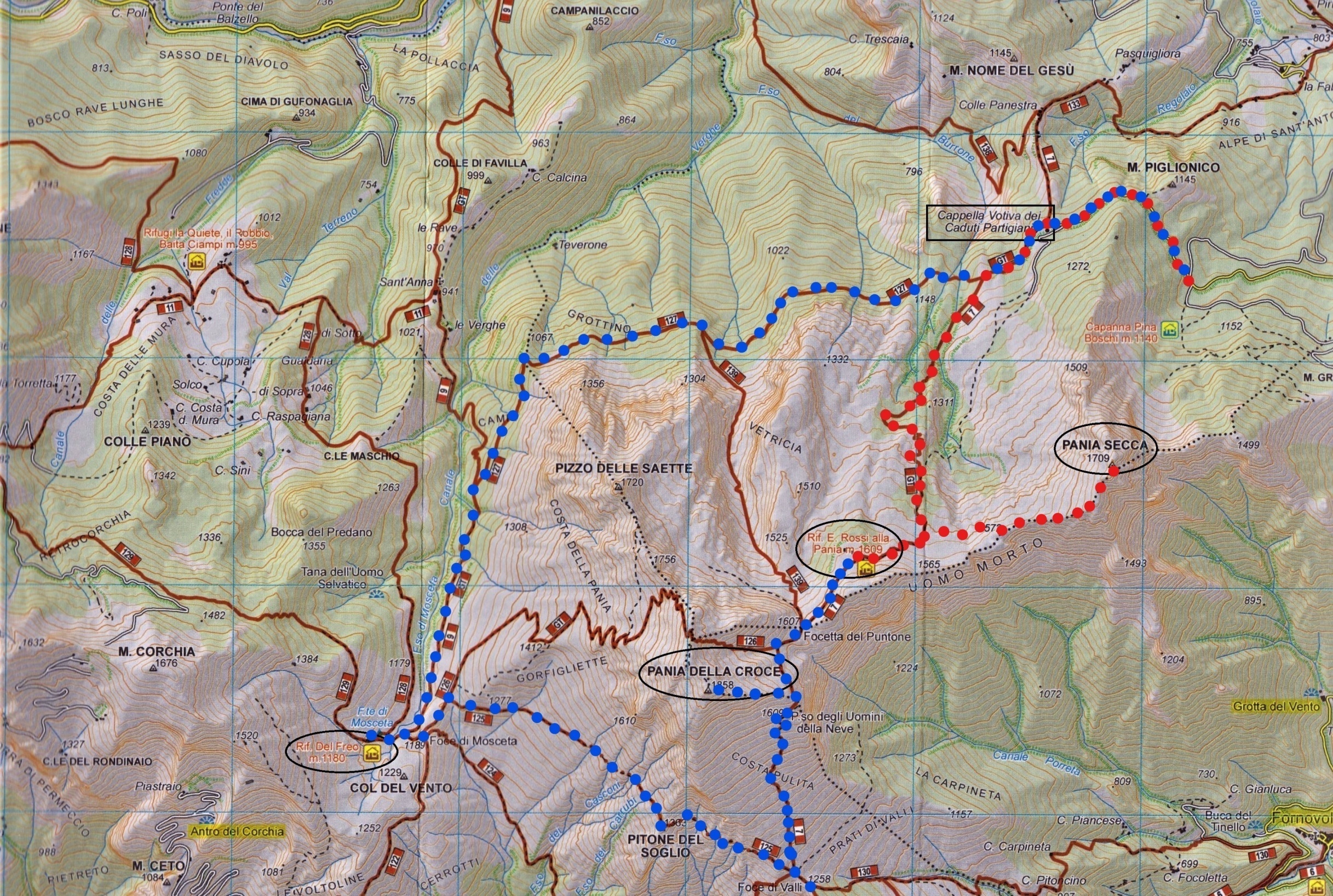 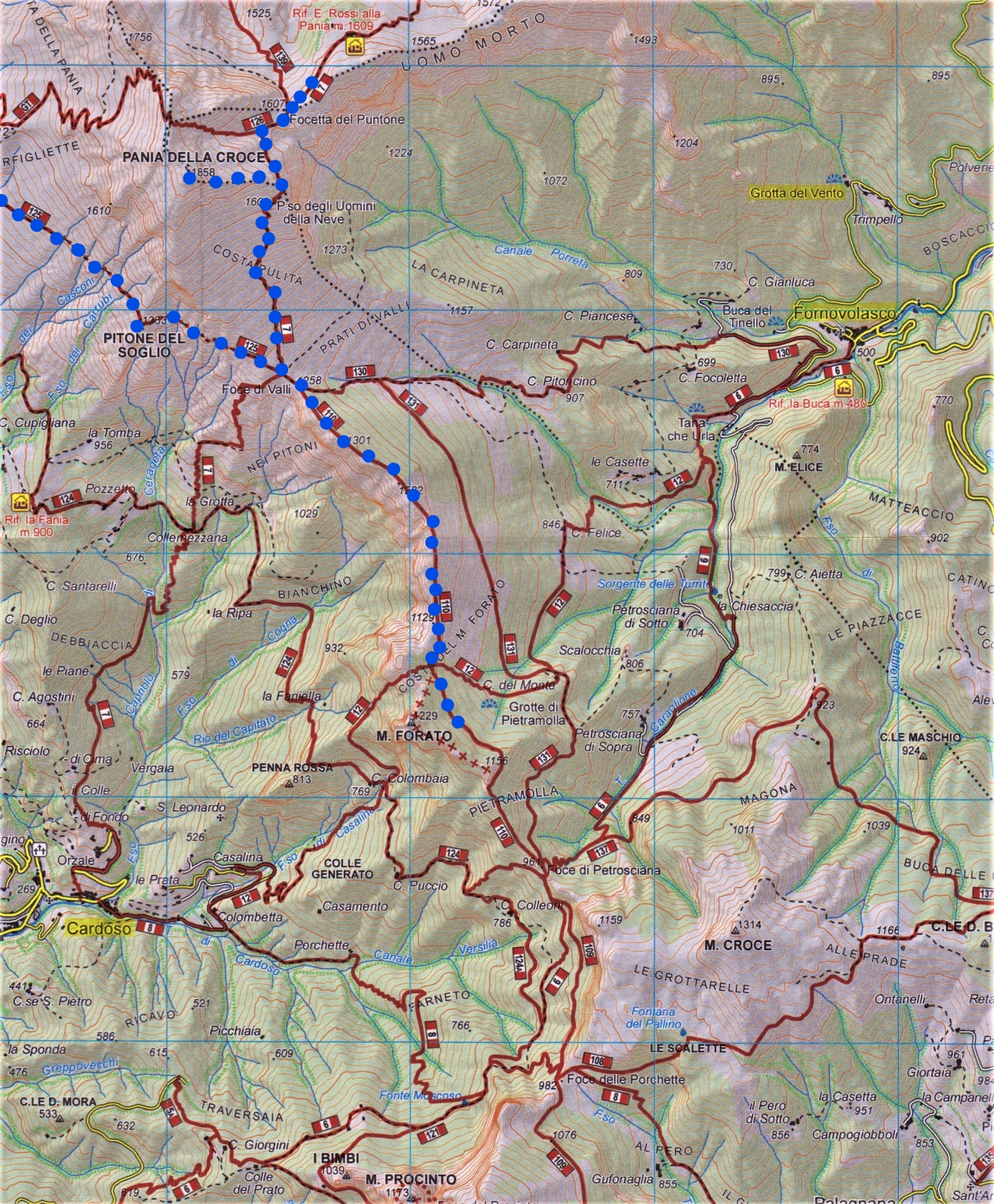 Sabato 8 Giugno : Itinerario in ROSSO      Domenica 9 Giugno : itinerario in BLU